平成２８年７月７日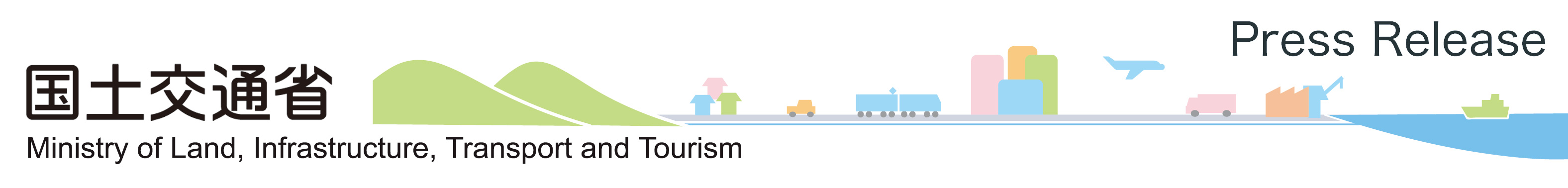 川内川河川事務所・鶴田ダム管理所インフラツーリズム詐欺にご注意！○国土交通省総合政策局　記者発表http://www.mlit.go.jp/sogoseisaku/region/infratourism/index.html＊参考：　九州地整ＨＰ　「今見てほしい　九州の土木」九州地方整備局の現場見学案内です。http://www.qsr.mlit.go.jp/n-torikumi/kyushu-doboku/index.htm国土交通省　九州地方整備局　川内川河川事務所　　　0996－22－3252　（工事課直通）工事課長　　　　　（内線３７１）　　専門職　　　　　 （内線３７０）国土交通省　九州地方整備局　鶴田ダム管理所　　0996ー59ー2030専門官　　　　　　（内線４０１）　　管理係長　　　　 （内線３３２）